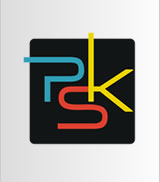 Полное наименование: Общество с ограниченной ответственностью «Производственное объединение Промстальконструкция»Сокращенное наименование: ООО «ПО ПСК»Юридический адрес: 630129, г. Новосибирск, ул. Тайгинская,11.Почтовый адрес: 630129, г. Новосибирск, ул. Тайгинская,11.ИНН 5410063740 КПП 541001001ОГРН 1165476202836ОКПО 05863450р/с № 40702810100020000203 Сибирский филиал АО КБ "ФорБанк"к/с 30101810101730000756 в Отделении Барнаул         БИК 040173756